NÁRODNÁ RADA SLOVENSKEJ REPUBLIKYIII. volebné obdobieČíslo: 1474/2004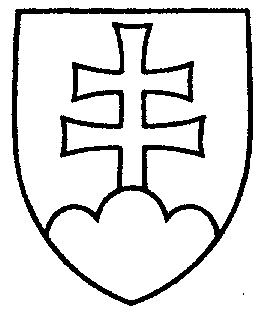 1281UZNESENIENÁRODNEJ RADY SLOVENSKEJ REPUBLIKYz 22. októbra 2004k návrhu skupiny poslancov Národnej rady Slovenskej republiky na vydanie zákona o spôsobe vymenovávania a odvolávania vedúcich predstaviteľov štátnej správy  (tlač 894) 	Národná rada Slovenskej republikyr o z h o d l a,  ž e        prerokuje uvedený návrh zákona v druhom čítaní;p r i d e ľ u j etento návrh zákona na prerokovanieÚstavnoprávnemu výboru Národnej rady Slovenskej republikyVýboru Národnej rady Slovenskej republiky pre hospodárstvo, privatizáciu a podnikanieVýboru Národnej rady Slovenskej republiky pre pôdohospodárstvoVýboru Národnej rady Slovenskej republiky pre verejnú správuVýboru Národnej rady Slovenskej republiky pre sociálne veci a bývanieVýboru Národnej rady Slovenskej republiky pre zdravotníctvoVýboru Národnej rady Slovenskej republiky pre vzdelanie, vedu, šport a mládež, kultúru a médiá aVýboru Národnej rady Slovenskej republiky pre životné prostredie a ochranu prírody;u r č u j e	        ako gestorský Výbor Národnej rady Slovenskej republiky pre verejnú správu
a lehotu na jeho prerokovanie v druhom čítaní vo výboroch do 24. novembra 2004
a v gestorskom výbore do 25. novembra 2004.       Pavol   H r u š o v s k ý   v. r.   predsedaNárodnej rady Slovenskej republikyOverovatelia:Ľudmila  M u š k o v á   v. r. Jozef  Š i m k o   v. r.